 11. februarja 1922 se je rodila pisateljica Ela Peroci.Največkrat je izšla njena pravljica o Muci Copatarici, poznana je tudi Moj dežnik je lahko balon  in še mnoge druge. 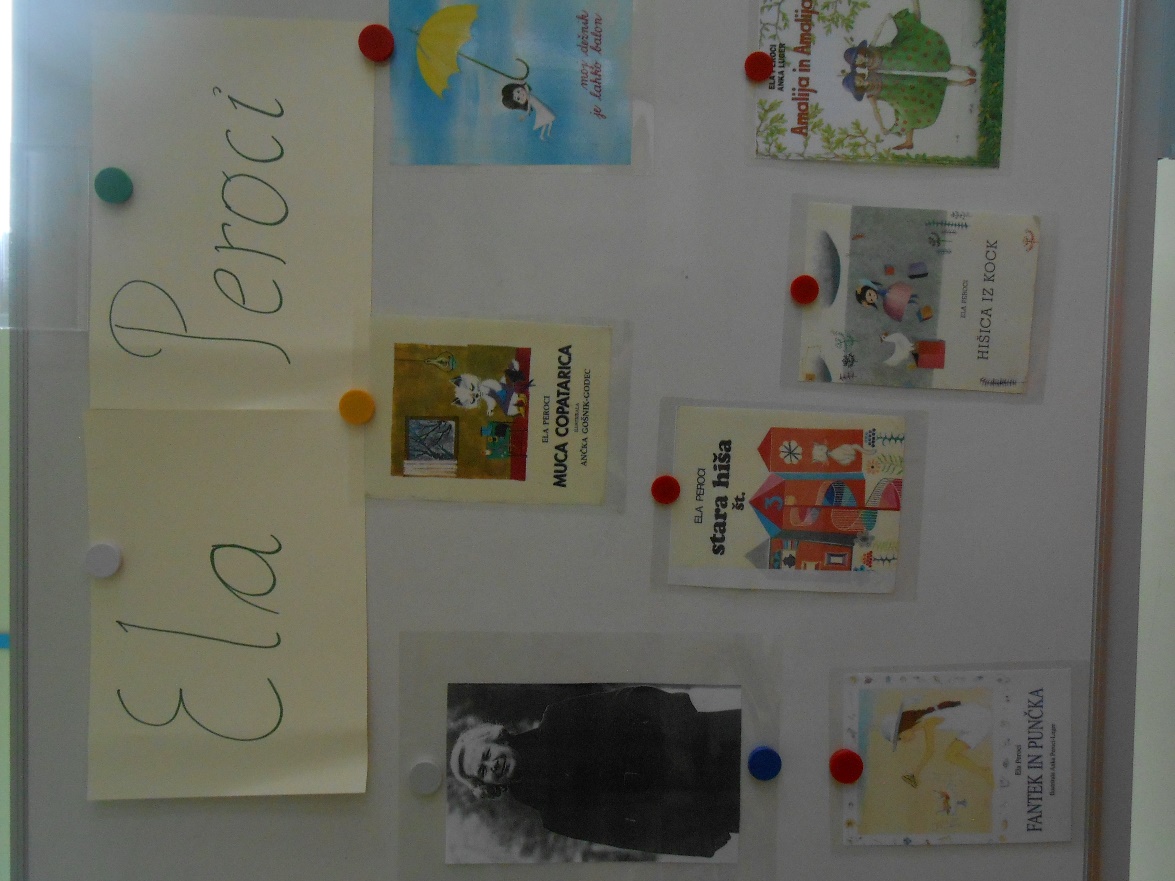 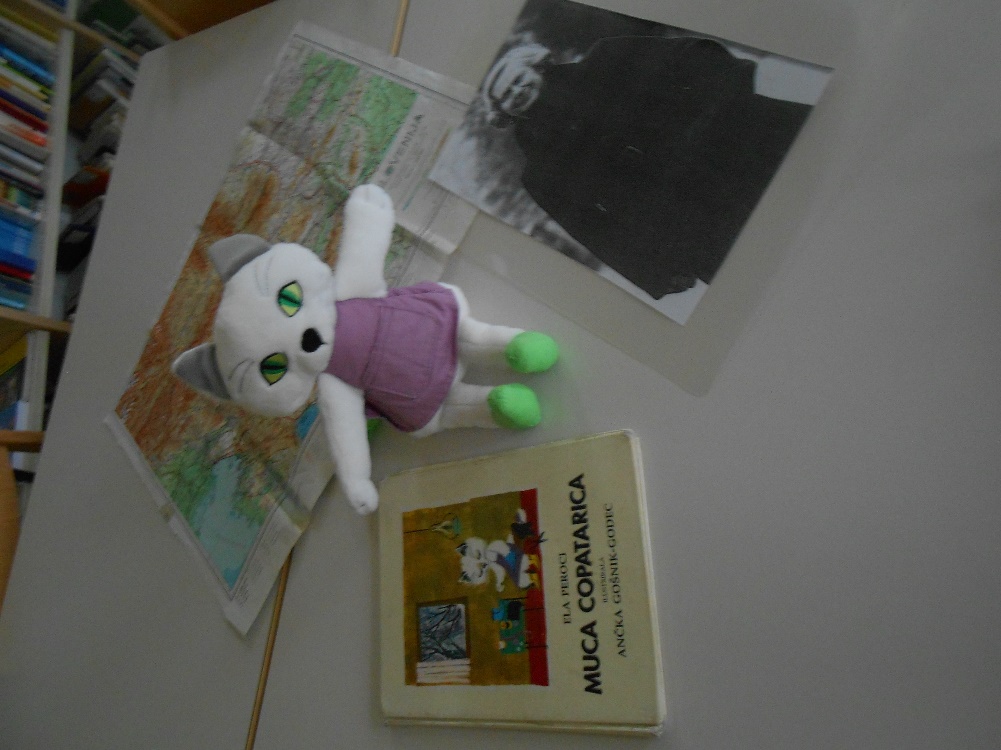 Pisateljice smo se v medpredmetni uri spomnili z učenci, ki obiskujejo 5./6. razred na OPP NIS.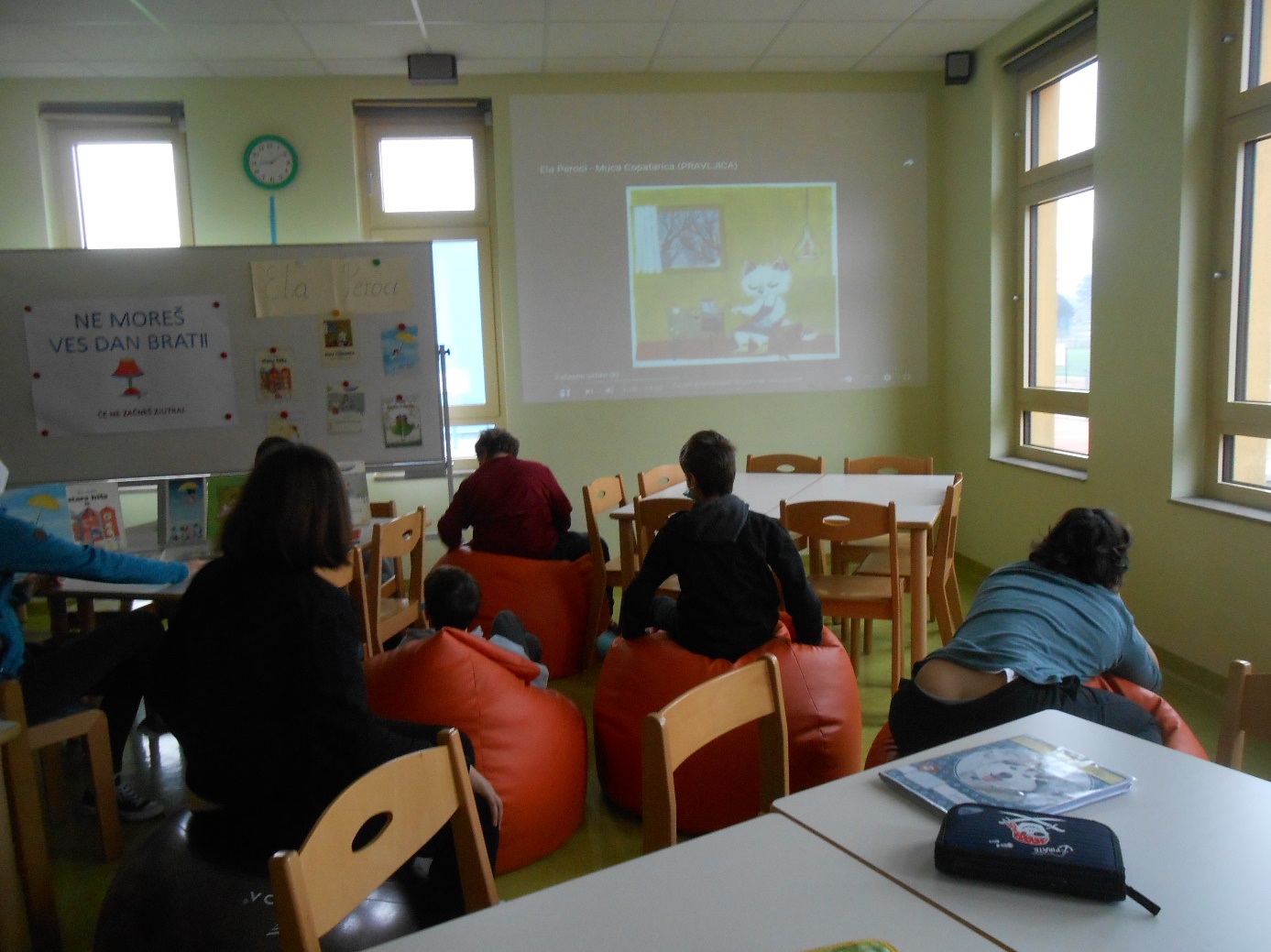 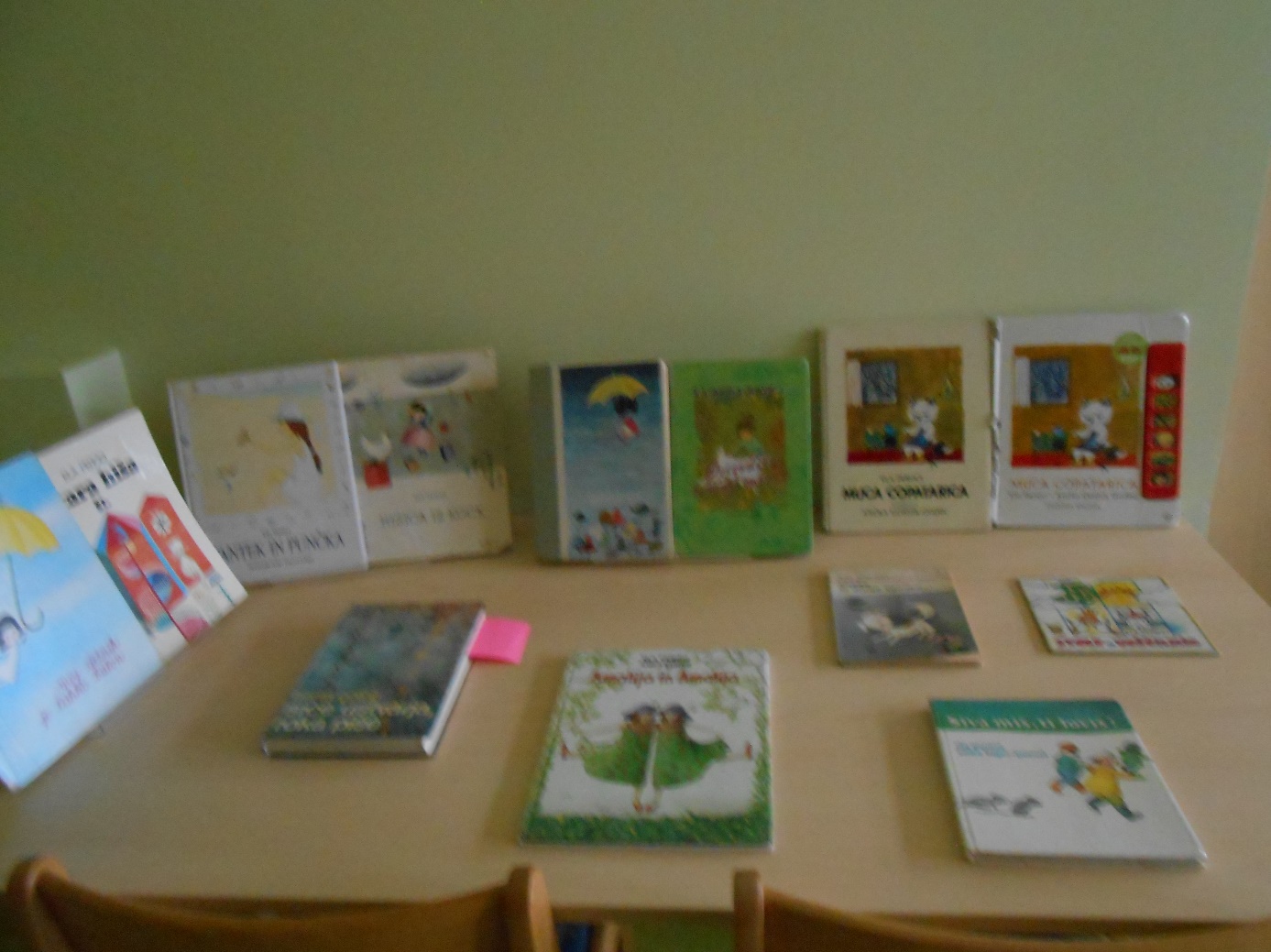 V šolski knjižnici je postavljena priročna razstava njenih del.Vabljeni k ogledu in branju!